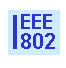 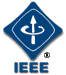 IEEE P802.21 Media Independent ServicesMeeting Minutes of the IEEE P802.21 Working Groups (DCN 21-18-0062-00)Chair: Subir DasVice Chair: Hyeong Ho LeeMeeting Minutes of the IEEE P802.21 Teleconference Thursday October 25, 2018 (8:00-9:00 AM, US EDT) Chair called the meeting to order at 8:01 am.Agenda: -  Summary Report of IEEE 802.11 RTA TIG Teleconference- Revision of the Draft White Paper Network Enablers for seamless HMD based VR Content Service” (DCN 21-18-0057-00) - Agenda of the Bangkok WG MeetingAgenda is approved. Participants: Subir Das (Perspectra Labs)Yoshikazu Hanatani (Toshiba Corporation)Sangkwon Peter Jeong (JoyFun Inc.)Hyeong Ho Lee (Netvision Telecom Inc.) Minseok Oh (Kyonggi University)Dongil Dillon Seo (VoleRCreative)Tomoki Takazoe (Panasonic Corporation)Chair reminded the policy and procedures and called for essential patents. None was mentioned and no LOA has been declared.Summary Report of IEEE 802.11 RTA TIG TeleconferenceDongil Dillon Seo provided the meeting summary of the 802.11 RTA TIG teleconference held on October 24, 2018.Teleconference participants: Dongil Dillon Seo, Sangkwon Peter JeongPresented Document: DCN 21-18-0059-00Presenter: Dongil Dillon SeoPresentation FeedbackOne of the participants asked to provide the targeted data compression rate to see if the expected outcome is reachable by 802.11 RTA TIG.Dongil Dillon Seo replied that in the Bangkok meeting he will provide the set of data he got from Eunseok Ryu from Gacheon University on the compression rate and the required data transfer rate for ideal 360 VR video service.One of the participants asked what we are doing as an IG to solve the VR sickness.Dongil Dillon Seo replied that the IG is trying to solve the network requirements to provide an optimal VR QoE.Allan Jones, the RTA TIG Chair, commented that the use case #3 from the presentation matches what the RTA TIG is trying to solve and may find some collaboration on this task.Allan Jones also suggested to have a join meeting between the 802.21 IG and the 802.11 RTA TIG during the Bangkok plenary session.Next stepsSangkwon Peter Jeong and Allan Jones will coordinate the joint meeting schedule.The 802.21 IG and the 802.11 RTA TIG will discuss a possibility of doing a joint tutorial in the next year's March plenary meeting.Revision of the Draft White Paper Network Enablers for seamless HMD based VR Content Service” (DCN 21-18-0057-00) Before this teleconference meeting, some comments on the draft white paper (DCN 21-18-0057-00) were provided by Subir Das. The meeting reviewed Subir Das's comments on DCN 21-18-0057-00.Clean version of DCN 21-18-0061-00 was submitted prior to the teleconference for future review.Subir Das asked Minseok Oh to clarify the content that he commented and Minseok Oh provided additional explanation. Subir Das informed Minseok Oh that he will come up with some edits to reflect Minseok Oh's explanation.Subir Das asked Dongil Dillon Seo to move the terms and definitions used in the Appendix A to Appendix A from ‘Terms and Definition’ section of the main body.Subir Das asked to check if all references in ‘References’ clause are properly referred and the links are working, and commented that ‘Appendix A’ should be referred in the main body.As commented by Subir Das, meeting agreed to add the IEEE 802.21stuff in both subclause 7.3 ‘IEEE 802.21’ and clause 8 ‘Gap Analyses’.  Subir Das, Hyeong Ho Lee, and Yoshikazu Hanatani will provide the draft texts for adding the IEEE 802.21 stuff.IG will continue to fine tune the white paper during the Bankok meeting.Yoshikazu Hanatani and Tomoki Takazoe had no additional comments on the white paper.Agenda of the Bangkok WG MeetingThe meeting discussed the meeting agenda for the upcoming Bangkok meeting.Sangkwon Peter Jeong proposed the change of IG session schedule to the Chair, Subir Das, and Subir Das is planning to check the availability of the room during the proposed time slot.The main objective of the Bangkok meeting is to finish up the white paper.Dongil Dillon Seo will provide Subir Das presentation material for the EC meeting where Subir Das will propose the formation of study group to further develop the network standard for the VR content service. Target delivery date for this presentation is by before the end of next week.Dongil Dillon Seo asked Subir Das to let the EC know that 802.21 WG would like to propose the formation of SG and Subir Das agreed with a condition that Dongil Dillon Seo submits the presentation material before the Bangkok meeting and the WG will do a motion regarding this matter during the Bangkok meeting.Call ended at 9:05 am. 